Press Facts Descaling of forgingsMicroline descaling at Musashi EuropeNeunkirchen/Germany, June 16, 2020    SGGT Hydraulik is currently installing a new Microline Descaling MD1500 D descaling system in the Bockenau/Germany plant of Musashi Europe GmbH for descaling of large-format, rotationally symmetrical forgings for cars and trucks.The system works with a maximum water quantity of 1.5 l per part and thus achieves a temperature drop of only 10 °C even with small parts.In combination with innovative conveyor and control technology, which takes over the entire process handling including the press quiver feeding, it descales up to 1,200 parts per hour.Since the process pressure in the water circuit is only generated when it is needed, the system is exceptionally high in energy efficiency: With a drive power of just 22 kW, the hydraulic power compares to 115 kW.The process water is recirculated in a closed circuit, taking care for scale separation, its disposal and filtration. A special feature, developed for the Microline Descaling, is the physical separation of process water and ultra-fine scale with particle sizes of less than 5 µm, which cannot be adequately separated by conventional filtration technology, The system is currently being installed between the induction heater and the new „MT 5000"; eccentric forging press and is expected to start up operations in summer 2020.220 words including introductionFigureImage credits: SGGT Hydraulik GmbHAbout SGGT HydraulikSGGT Hydraulik GmbH based in Neunkirchen/Saar, offers system technology and service for descaling and water hydraulics. SGGT equipment is used in the hot forming of metals wherever high pressure is required, often in combination with high flow rates; for example in the steel industry for descaling of slabs, billets and hot strip. The systems are experiencing an increasing demand in the forging industry and in particular in applications where hydraulic descaling was previously not common. The company's customers include renowned forges worldwide. SGGT supplies to many customers directly, and in addition, world-renowned plant engineering companies incorporate SGGT systems in their modern lines.Contact:SGGT Hydraulik GmbH
Gregor Przybylla
Betzenhölle 24
66538 Neunkirchen/GermanyTel.: +49.6821.92083-20
www.sggt-wh.de
gregor.przybylla@sggt-wh.deContact for the editors:VIP Kommunikation
Dr.-Ing. Uwe Stein
Dennewartstraße 25-27
52068 Aachen/Germany
Tel: +49.241.89468-55
www.vip-kommunikation.de
stein@vip-kommunikation.deFig. 1: The precomissioned machine shortly before dispatch to the customerFilename: SGGT_microline.jpg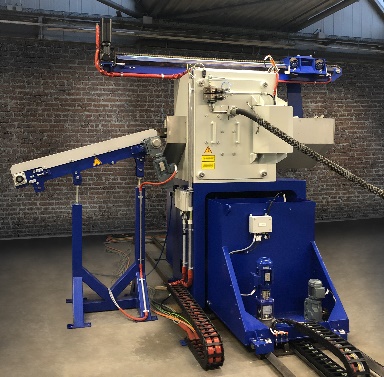 